A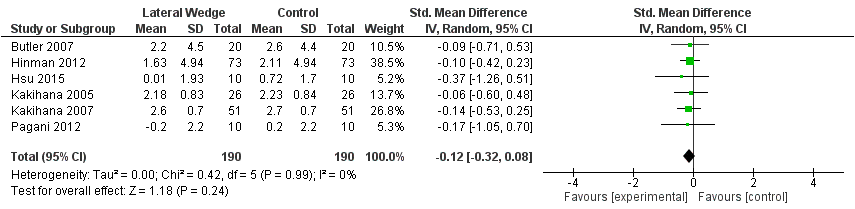 B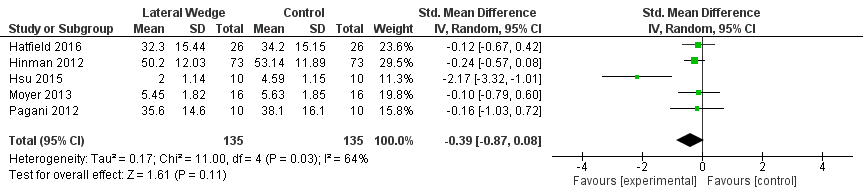 C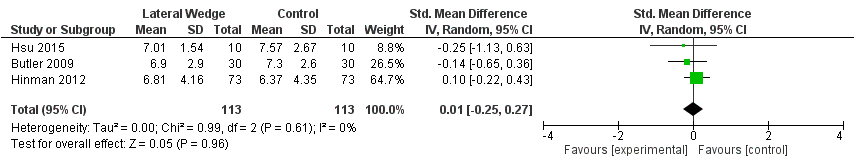 D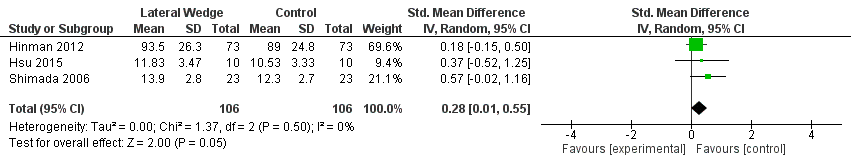 E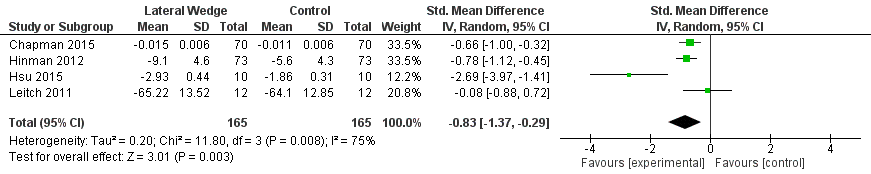 Appendix 2